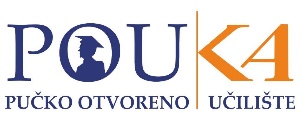 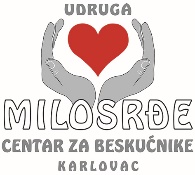 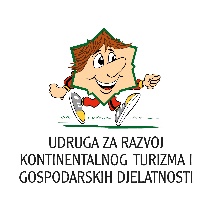 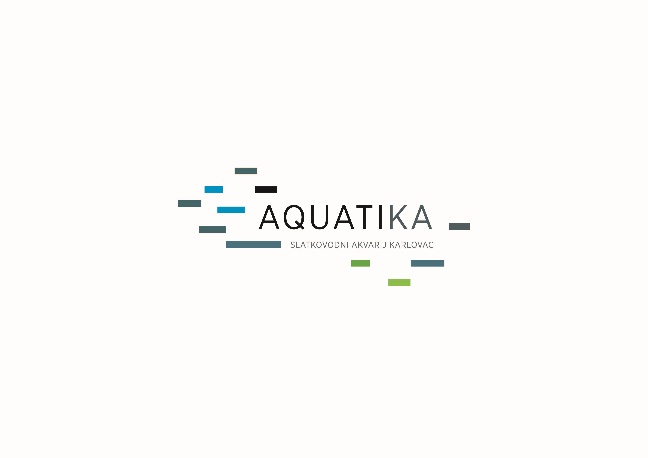 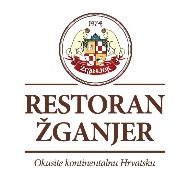 OPERATIVNI PROGRAM
Učinkoviti ljudski potencijali 2014.-2020.“Poučiti, uklopiti, zaposliti”
UP. 02.2.2.03.0045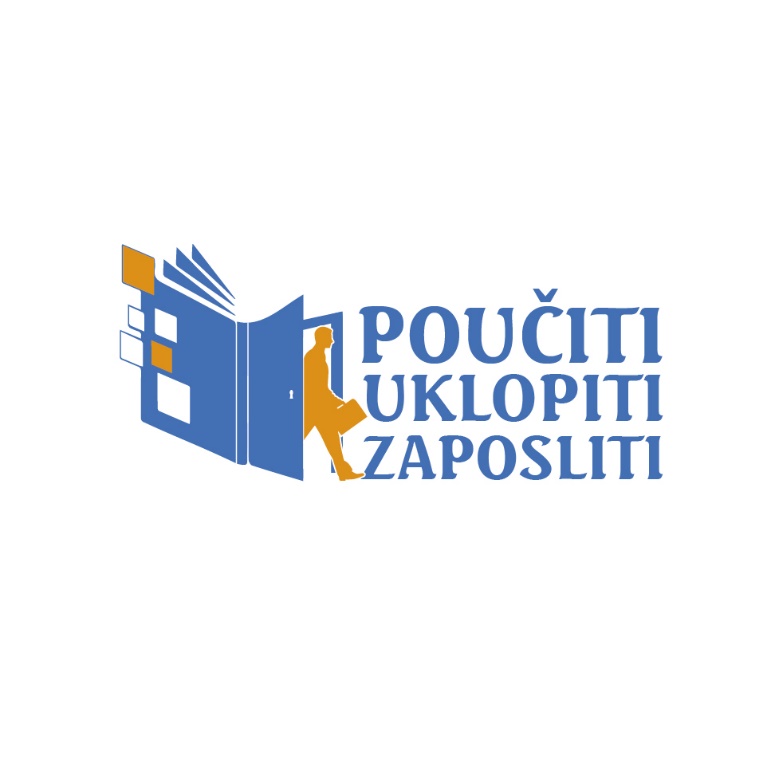 Cilj projekta:Projekt „Poučiti, uklopiti, zaposliti“ čiji je nositelj Pučko otvoreno učilište POUKA, započeo je 24. travnja 2019. godine, a traje ukupno 18 mjeseci, odnosno do 23. listopada 2020. Projekt je usmjeren prema ranjivim skupinama na tržištu rada, koji zbog neadekvatne educiranosti i nedostatka praktičnih znanja ne mogu pronaći zaposlenje. Ovim se Projektom na taj problem nastojalo utjecati razvijanjem novih programa osposobljavanja tijekom čije su provedbe polaznici stekli nova znanja, vještine i sposobnosti kojima će lakše moći odgovoriti na potrebe tržišta. Cilj projekta bio je obrazovati ciljnu skupinu od 50 polaznika kao zalog stvaranja sigurnije i stabilnije egzistencije, zapošljivosti te, u konačnici, integracije socijalno ranjivih skupina u društvo.Ciljne skupineCiljne skupine na koje je Projekt usmjeren su:- nezaposlene osobe mlađe od 25 godina- nezaposlene osobe starije od 54 godine- nezaposlene osobe s invaliditetom.Ciljne skupine su, prema vlastitim interesima, odabrale jedan od četiri programa osposobljavanja koja su razvijena u sklopu Projekta:- Poslovi priprematelja savijača i štrukli- Poslovi priprematelja jednostavnih slastica- Poslovi iznajmljivanja kuća za odmor i apartmana- Poslovi turističkog animatora.Osim teorijskog dijela osposobljavanja koji je održan u prostorima POU Pouke, polaznici su odradili i praktični dio programa osposobljavanja kod partnera na projektu, tj. u Obrtu Žganjer iz Jaškova te u JU Aquatika – Slatkovodni akvarij Karlovac. Rezultati projekta- u četiri po mjeri dizajnirana programa osposobljavanja u sektoru turizma i ugostiteljstva sudjelovalo je ukupno 50 polaznika, pripadnika ciljnih skupina:	- 27 nezaposlenih osoba mlađih od 25 godina	- 14 osoba starijih od 55 godina	- 9 osoba s invaliditetom.- razvijena su četiri programa osposobljavanja iz područja turizma i ugostiteljstva- 15 stručnjaka, odnosno predavača i mentora, sudjelovala su u jednom od dva razvijena programa usavršavanja tijekom kojih su unaprijedili svoja stručna znanja iz područja turizma odnosno ugostiteljstva, andragoška znanja te znanja i vještine iz područja informacijsko-komunikacijske tehnologijeNajveći interes pokazao se za program osposobljavanja za poslove iznajmljivanja i održavanja kuća za odmor i apartmana, koji je uspješno završilo 17 polaznika. Osposobljavanje za poslove priprematelja savijača i štrukli završilo je ukupno 12 polaznika, a osposobljavanje za poslove jednostavnih slastica završilo je 11 polaznika. Polaznici ovih triju programa osposobljavanja praktični su dio odradili u restoranu Žganjer u Jaškovu.Osposobljavanje za poslove turističkog animatora završilo je 10 polaznika koji su praktičnu nastavu odradili u JU Aquatika – Slatkovodni akvarij Karlovac.Programe osposobljavanja polaznici su završili polaganjem završnog ispita, nakon čega su dobili uvjerenja. Budući da su tri programa osposobljavanja (Poslovi iznajmljivanja i održavanja kuća za odmor i apartmana, Poslovi turističkog animatora te Poslovi priprematelja savijača i štrukli) verificirana od strane Ministarstva znanosti i obrazovanja, uvjerenje se upisuje u e-radne knjižice polaznika. Provedba projekta „Poučiti, uklopiti, zaposliti“ pridonijela je i brojnim drugim ciljevima. Ostvarena je suradnja između Pouke kao nositelja projekta te partnerskih ustanova, suradnja s drugim ustanovama kao što je Centar Ozalj – Centar za pružanje usluga u zajednici Ozalj, ostvarena je komunikacija s Udrugom osoba s invaliditetom Sisačko-moslavačke županije te s Visokom školom Grm Novo Mesto iz Slovenije čime je došlo razmjene iskustava i primjera dobre prakse, a za vrijeme trajanja projekta zaposlena je i jedna osoba. Opće informacijeNaziv projekta: Poučiti, uklopiti, zaposliti, UP.02.2.2.03.0045Korisnik: Pučko otvoreno učilište Pouka, KarlovacPartneri: JU AQUATIKA – Slatkovodni akvarij KarlovacObrt Žganjer, JaškovoUdruga Milosrđe – Centar za beskućnike, KarlovacUdruga za razvoj kontinentalnog turizma i gospodarskih djelatnosti, KarlovacTrajanje projekta: 18 mjeseciDatum početka projekta: 23. travnja 2019.	Datum završetka projekta: 23. listopada 2020.Projekt je sufinancirala Europska unija iz Europskog socijalnog fonda Ukupna vrijednost projekta: 1.338.578,00  kunaIznos koji sufinancira EU: 1.338.578,00  kuna